Read your bookWatch a Christmas Movie and write a reviewWrite a story set in winter and read it to a sibling/ pet/ teddyFind out about Christmas traditions in your World Cup CountryPlay Sumdog Challenge set by Mrs J(if you have your log in details)Play Hit the ButtonBuild a snowman and take a picture for TEAMs (if you have your log in information)Write out a Christmas poem or Carol in your very best handwriting (remember we are going to be working on this)Make a Christmas themed crosswordWrite a Winter/ Christmas acrostic poemDesign a new toy for ChristmasDesign a new vehicle for SantaLeave out some food or water for the birds – make sure it is something safeMake your carer a cup of tea (if you can do this safely)Write a note/ card for someone at school to let them know how much you appreciate them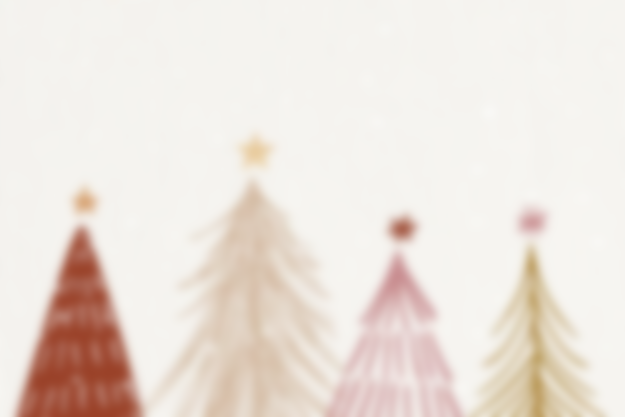 Tidy your room without being asked